Biografia: Marcelo YukaMarcelo Fontes do Nascimento Viana de Santa Ana
 31/12/1965 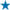 BiografiaCompositor. Instrumentista.

Em 2000 foi baleado em um assalto no Rio de Janeiro, ficando paraplégico, o que o  impossibilitou de tocar bateria.
Criou a ONG de nome homônimo à banda F.U.R.T.O., com a qual lutou em prol das pesquisas com células tronco, para que essas possibilitem que deficientes voltem a andar. 
Participou ativamente de projetos (...)Dados ArtísticosFoi um dos fundadores da banda O Rappa em 1993, na qual atuou como baterista e principal letrista até o ano de 2002. Com o grupo lançou quatro CDs pela gravadora Warner Music, “O Rappa” (1994), “Rappa mundi” (1996), “Lado B, lado A” (1999) e “Instinto coletivo Ao vivo” (2001). Fundou a banda F.U.R.T.O. (Frente Urbana de Trabalhos Organizados), (...)ObrasA feira (c/ Lauro Farias, Marcelo Falcão, Xandão e Marcelo Lobato)À noiteAgora nesse momento (c/ Apollo 9)Algo mais explícitoAmém, calibre 12Até você (c/ Bukassa Kabenguele)Discografia(2017) Canções pra depois do ódio • Independente • CD(2005) Sangueaudiência (c/ a banda F.U.R.T.O.) • Sony • CD(2001) Instinto coletivo Ao vivo (c/ a banda O Rappa) • Warner Music • CD(1999) Lado B, lado A (c/ a banda O Rappa) • Warner Music • CD(1996) Rappa mundi (c/ a banda O Rappa) • Warner Music • CD(1994) O Rappa (c/ a banda O Rappa) • Warner Music • CD